Vedlegg 3: Prosess og organisering av arbeidetVed oppstart av arbeidet ble det gjennomført flere møter mellom berørte- og ansvarlig Statsforvalter og Norsk Villreinsenter. Målsetningen med møtene var å finne fram til en struktur og form på det videre arbeidet som ivaretar intensjonene om at planene skal bli godt- og bredt forankret blant berørte aktører. Under beskriver vi hvordan arbeidet ble organisert.Organisering Gjennomføringen av oppdraget ble organisert som et prosjekt, med en styringsgruppe som overordnet beslutningsorgan og en prosjektgruppe som utførende sammen med sekretariat. Statsforvalteren i Trøndelag har vært prosjekteier. I tillegg ble det foreslått at det skulle opprettes fagtema, hvor tanken var at disse temaene skulle tas opp enten gjennom fagdager eller fagmøter sammen med utpekte ressurspersoner på aktuelle fagfelt. Forslag til fagtema ble diskutert og forankret i prosjektgruppe og styringsgruppe. KoordineringsgruppeBerørte Statsforvalterembeter på sakshandler- og direktørnivå møttes for å koordinere arbeidet på tvers av fylkene. Har vært viktig for å forankre arbeid, prosesser og tiltak i fylkene.StyringsgruppeStyringsgruppen har fungert som overordnet beslutningsorgan og hovedansvarlig for arbeidet. Styringsgruppen har også forankret arbeidet hos Statsforvalteren. Norsk Villreinsenter har inngått i styringsgruppa av hensyn til ressursstyring og koordinering av arbeidet, men har ikke vært med som beslutningstaker. Gruppa besto av: Line Lund Fjellvær, avdelingsdirektør for klima- og miljøvernavdelingen, SFTLGry Tveten Aune, underdirektør i klima- og miljøvernavdelingen, SFTLEva Dybwad Alstad, seniorrådgiver i landbruksavdelingen, SFTLAre Endal Rognes, konsulent, Norsk villreinsenter nord (observatør)Simon Heier, prosjektleder, SFTL (sekretær for styringsgruppa)ProsjektgruppeProsjektgruppene gjennomførte arbeidet og ble ledet av Statsforvalterens prosjektleder. Prosjektgruppen ble satt sammen og forespurt av Statsforvalteren i samarbeid med sekretariatet. Hensikten har vært å få representert de viktigste aktørene i villreinforvaltningen for Snøhetta og Knutshø. Vår vurdering har vært at prosjektgruppen burde bestå av fagpersoner på administrativt nivå hos de ulike instansene, og at eventuell forankring av planen eller enkelttiltak i planen på politisk nivå burde komme på et senere stadium.  Villreinnemnda er et offentlig, statlig forvaltningsorgan med formål å sikre en enhetlig og biologisk riktig forvaltning av villreinen i et villreinområde, og har dermed en naturlig plass i et slikt arbeid. Villreinutvalget representerer grunneiere og rettighetshavere, og var også sentrale at deltok i et slikt arbeid. Kommunene har hovedansvaret for arealforvaltningen, og forvalter motorferdselloven og annet relevant lovverk som er viktige premisser i forvaltningen av villreinområder. De burde derfor være representert i en prosjektgruppe og vi vurderte at det er ønskelig med minimum én kommunerepresentant fra hvert fylke. Fylkeskommunene er regional planmyndighet og har vedtatt regional plan for Dovrefjellområdet som er viktig for ivaretakelsen av villreinens leveområder. Videre er så sammenfaller store deler av villreinområdene med flere verneområder, og derfor inngikk også verneområdeforvaltningen i en prosjektgruppene. Store deler av villreinområdet går over fylkesgrensene og derfor var Statsforvalteren i Innlandet og Statsforvalteren i Møre og Romsdal også med i prosjektgruppe. Det ble for øvrig lagt vekt representantenes kunnskap om forvaltningen av villreinområdene. Prosjektgruppen i Knutshø bestod av: Prosjektleder – Simon Heier, Statsforvalteren i TrøndelagProsjektassistent – Signe Hjellestad Jørgensen, Statsforvalteren i TrøndelagSekretariat – Are Endal Rognes, Norsk villreinsenter nordMedlem – Bente Fossum, villreinnemndaMedlem – Narve Hårstad, leder villreinutvalget Medlem –Bjørn-Arild Sveen, Innlandet fylkeskommuneMedlem – Ragnhild Eklid, Oppdal kommune Medlem – Einar Ødegaard Skadberg, Tynset kommuneMedlem – Kristian Lund Vang, Alvdal kommuneMedlem – Bjørn Gussgard, Folldal kommuneMedlem – Gunnhild Kirsti Sem, nasjonalparkforvalter Medlem – Tom Hjemsæteren, Statsforvalteren i Innlandet Andre hos Statsforvalteren i Trøndelag og Norsk villreinsenter nord deltok ved behov. Prosjektgruppen i Snøhetta bestod av: Prosjektleder – Simon Heier, Statsforvalteren i TrøndelagProsjektassisten – Signe Hjellestad Jørgensen, Statsforvalteren i TrøndelagSekretariat – Are Endal Rognes, Norsk villreinsenter nordMedlem – Olav Søderberg, leder villreinnemndaMedlem – Torbjørn Utigard, leder villreinutvalget Medlem – Bjørn-Arild Sveen og Mari Jacobsen Garmo, Innlandet fylkeskommune – representant på vegne av alle tre fylkeskommuneneMedlem – Kari Bentdal, Dovre kommune Medlem – Sigurd Alme, Lesja kommune Medlem – Ragnhild Eklid, Oppdal kommune Medlem – Erik Forbregd Henriksen og Tore Ulvund, Sunndal kommuneMedlem – Bernhard Svendsgard, nasjonalparkforvalter Medlem – Astrid Buset og Bjarne Otnes, Statsforvalteren i Møre og RomsdalMedlem – Tom Hjemsæteren, Statsforvalteren i Innlandet Prosjektgruppens medlemmer ble utpekt på bakgrunn av sin stilling/rolle i forvaltningen på Knutshø og sin kunnskap om denne, men deltok i gruppen som fagpersoner uten ytterligere forpliktelser overfor arbeidsgiver. Medlemmene fungerte dermed som representanter fra sin organisasjon for å kunne bidra med ulik kunnskap, perspektiver og erfaringer inn i arbeidet, men skulle ikke forankre arbeidet for øvrig i de ulike organisasjonene.Fagtemaer: Det er flere aktører som f.eks. kraftregulanter, vegmyndigheter, landbruksnæring og reiselivsnæring som er sentrale for forvaltningen av villreinområdet og som kan påvirkes av arbeidet med forslag til en tiltaksplan. Vi vurderte tidlig at for så store områder som Snøhetta og Knutshø som strekker seg over flere fylker og kommuner, så ville prosjektgruppen blitt for stor dersom alle interesser skulle blitt representert direkte. Utvalgte innsatsområder og fagtemaer ble derfor definert, og relevante interesser, aktører, kommuner ble invitert inn i relevante fagmøter og fagdager. Der ble ressurspersoner utfordret på konkrete tiltak og problemstillinger for å bedre kvaliteten på Snøhetta og Knutshø villreinområder, samt vurdere konsekvenser av slike tiltak, spesielt konsekvenser som er negative for deres aktivitet. Utvalgte fagtema med ekstra fokus på i arbeidet med å lage faggrunnlag til tiltaksplan for Snøhetta og Knutshø villreinområder: Ferdsel Veg og anleggArealforvaltningBestandsforvaltningMoskusLandbruk VannkraftreguleringI tillegg har andre temaer blitt tatt opp underveis i prosessen som rovvilt, jaktutøvelse, klimaendringer m.m.Prosessen videreStatsforvalteren i Trøndelag oversender prosjektgruppenes faggrunnlag til tiltaksplaner for Snøhetta og Knutshø villreinområder, sammen med sin tilrådning for områdene 1. desember 2023. Oversendelsen går til Miljødirektoratet som skal gjøre sine vurderinger. Deres tilrådninger til arbeidet oversendes videre til Klima- og miljødepartementet innen 15. desember 2023. Klima- og miljødepartementet skal sammen med departementsgruppen bearbeide oversendelsene til egne dokumenter som vil gå ut på offentlig høring i løpet av 2024 (se figur under).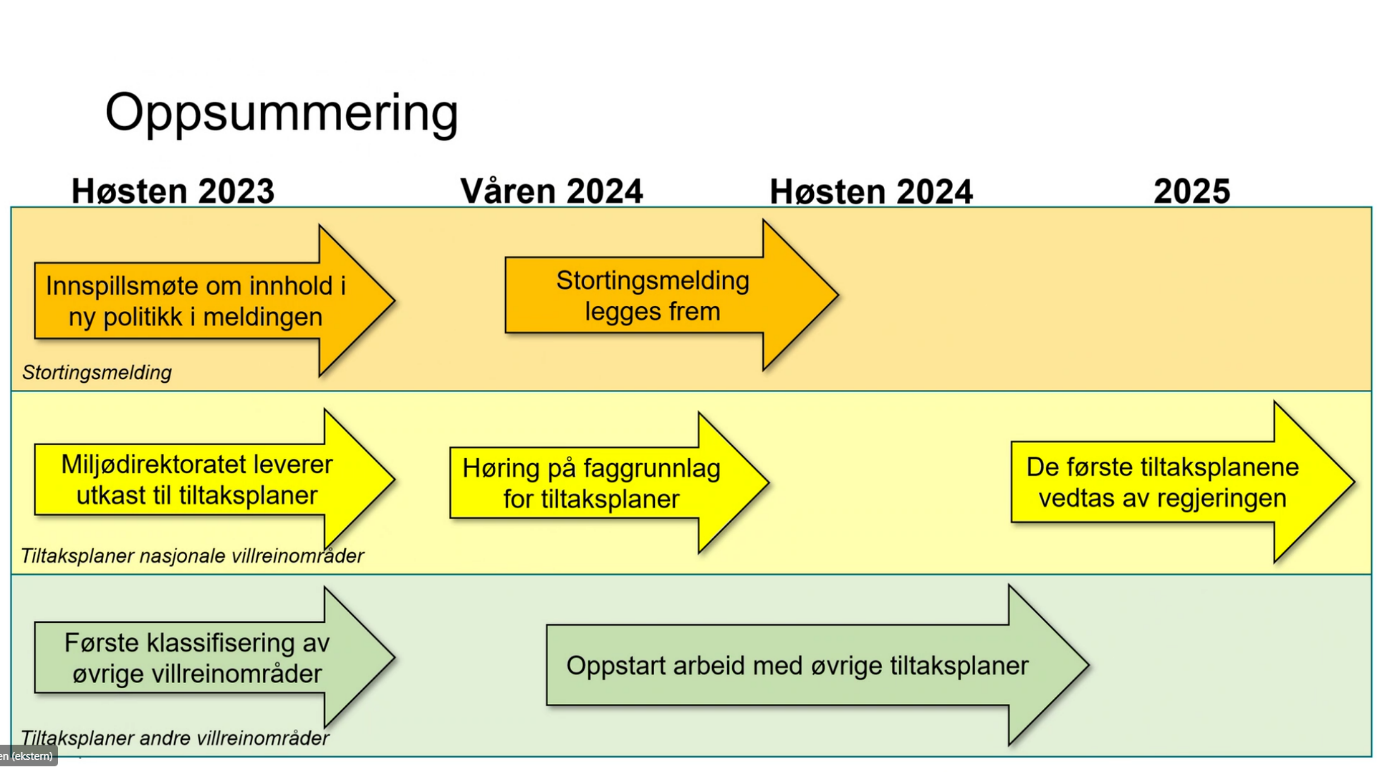 